ĐỀ ÔN TẬP TỪ 23/3 _ 26/3/2020VINH HOA A PRIMARY SCHOOL.NAME: _____________________________.CLASS: 3A__     REVIEW FOR GRADE 3I.Write the words: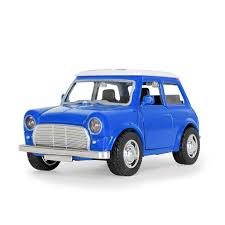 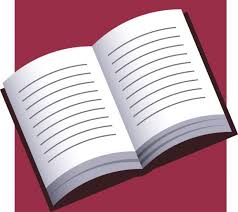 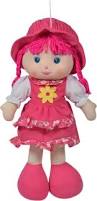 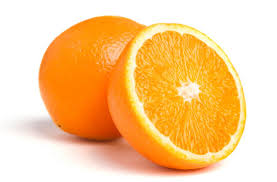 ____________                       _______________            ______________            ______________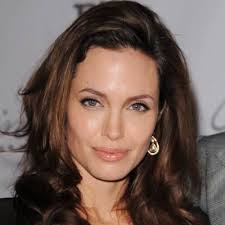 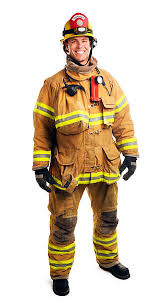 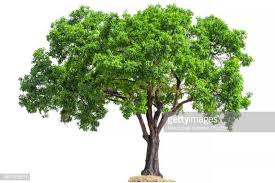 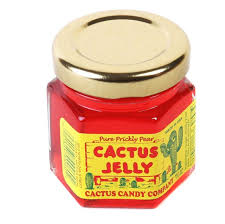     ______________             ______________            _____________                  _____________II.Write the numbers: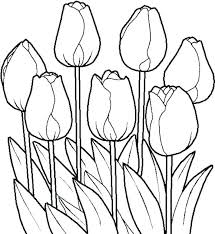 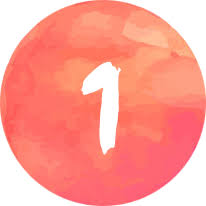 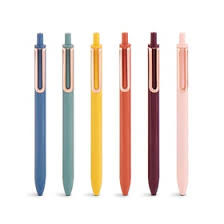 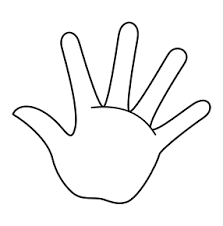        ______________            ______________           _____________              ______________III.Look and read. Put a check (√) or a cross (×) in the box: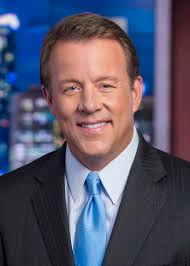 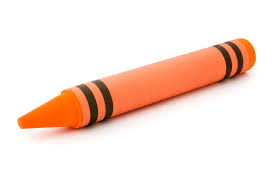 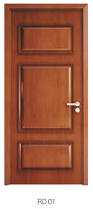 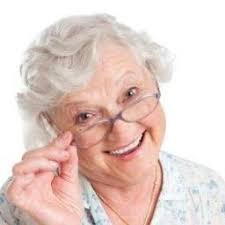 He’s a pilot.             This is a crayon.                Open the door.                   She is my grandma.	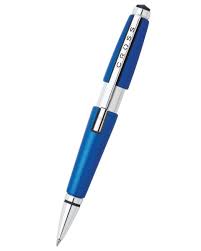 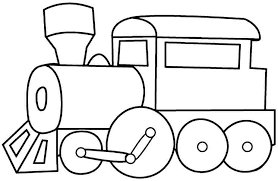 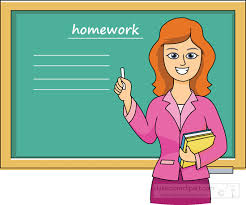 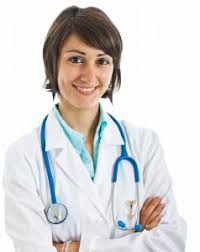 This is my book.             It’s a car.                        He’s a teacher.                           She’s a doctor.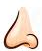 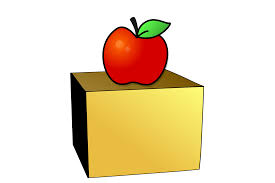 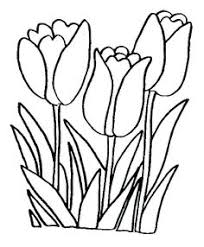 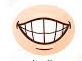 This is my hand.              It’s in the box.              There are three flowers.           This is my teeth.
IV. Write the sentences with a capital letter and the start of the name:1.these are my ears                                  _____________________________2.this is harry	_____________________________3.he is a firefighter	_____________________________4.hoa and nga are students	_____________________________5.this is my friend, Billy	_____________________________6.my name is Lan	_____________________________V.Write the words in the box:VI.Look at the picture. Fill in the correct circle.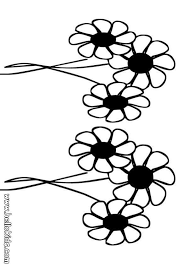 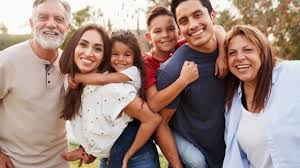 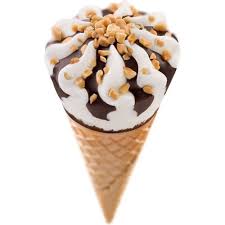 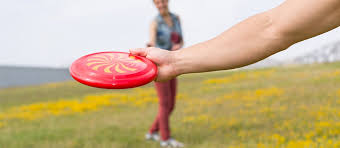 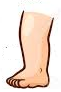 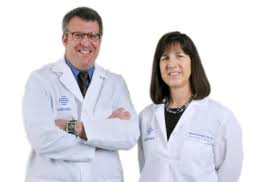 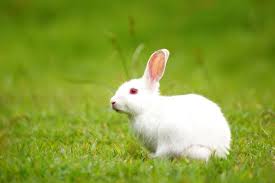 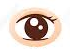 VII. Look at the pictures and write: 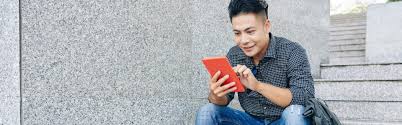 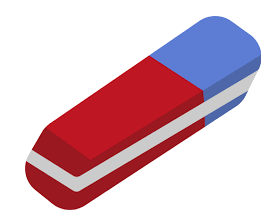 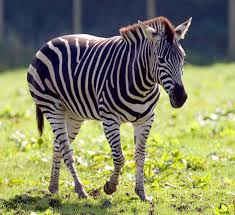 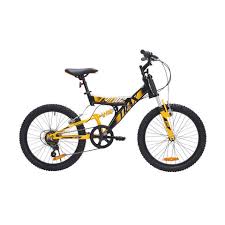 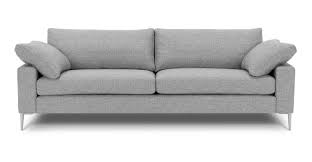 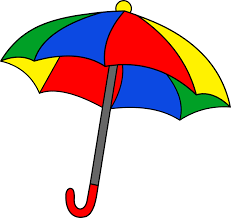 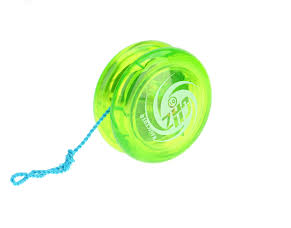 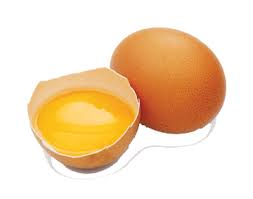 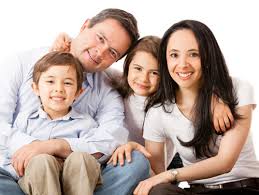 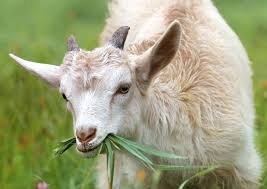 VIII.Look at the pictures and match. Then write:                                                                                           1.________________	   	                                                                 2.  _____________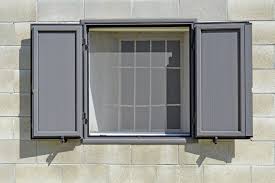 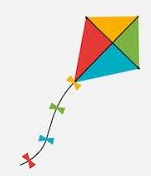 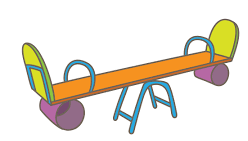 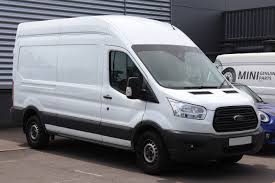 3._____________	4._____________________                                                                                                                                                                        5._______________                                                                                   6._______________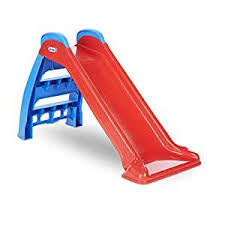 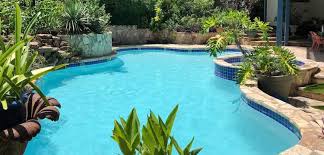 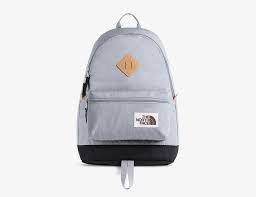 7._____________                                                                                       8. _______________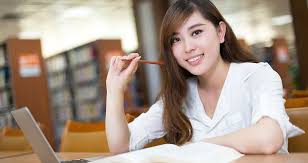 9._____________                                                                                           10._____________IX.Read. Write words from the box.Hoa’s brother wants his (1) _______________. Mother looks in the (2) ______________.Grandpa looks on the (3) ________________.They can’t find it. Hoa looks under the (4) ______________. There it is! They are happy!X.Look at the picture and write: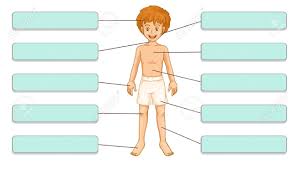 familyjobsnumberstoyscolorsPart of the body